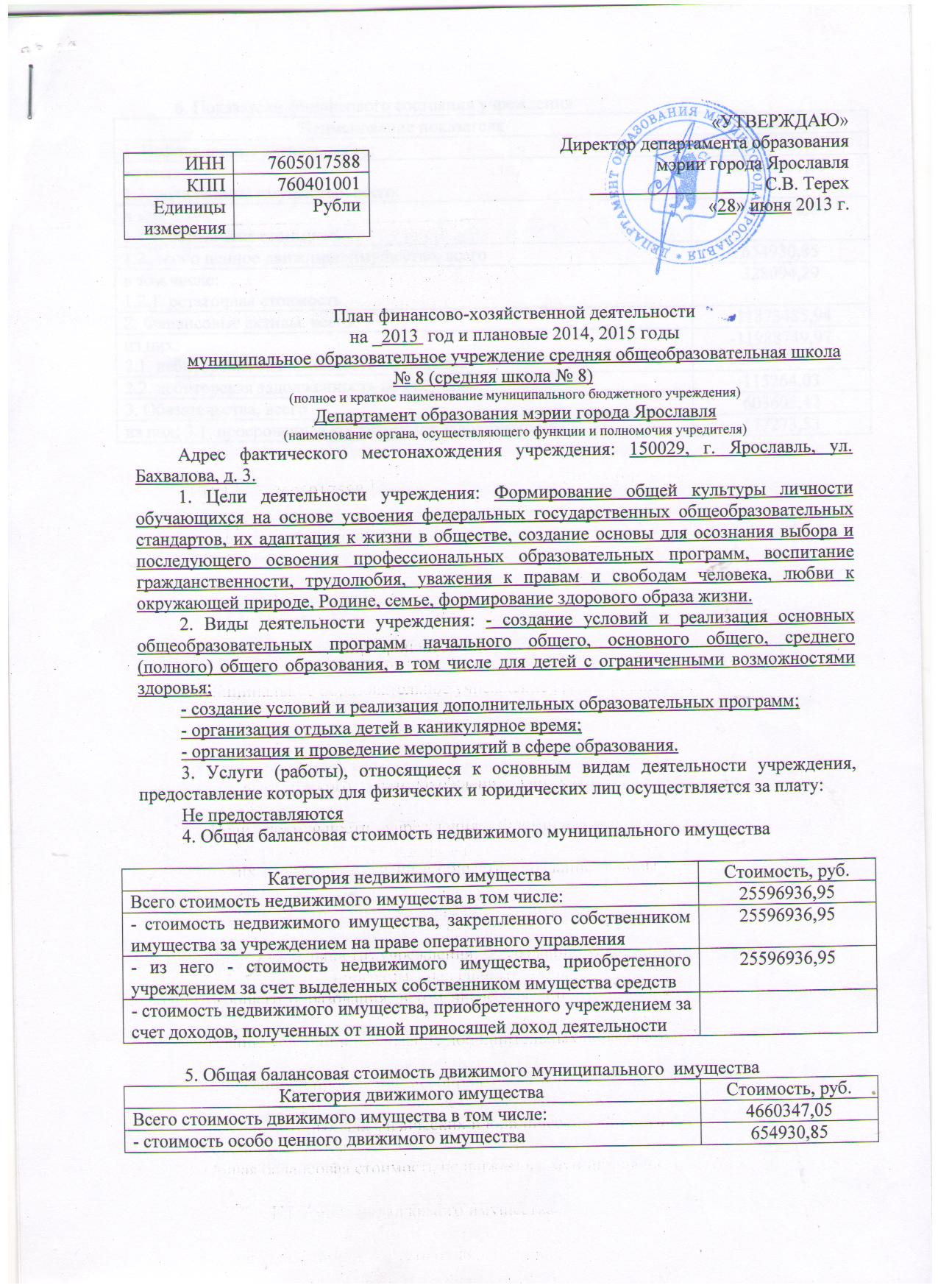 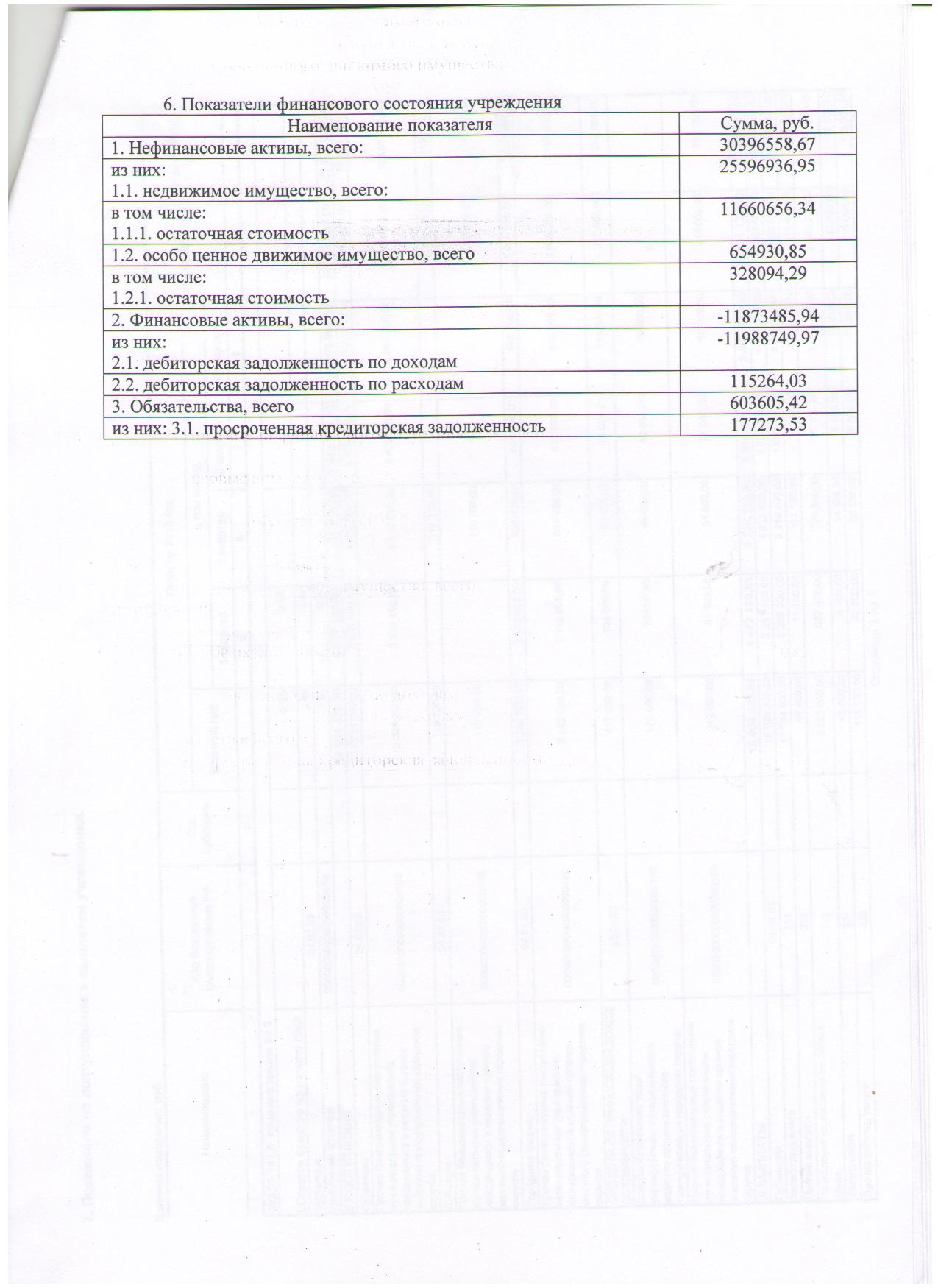 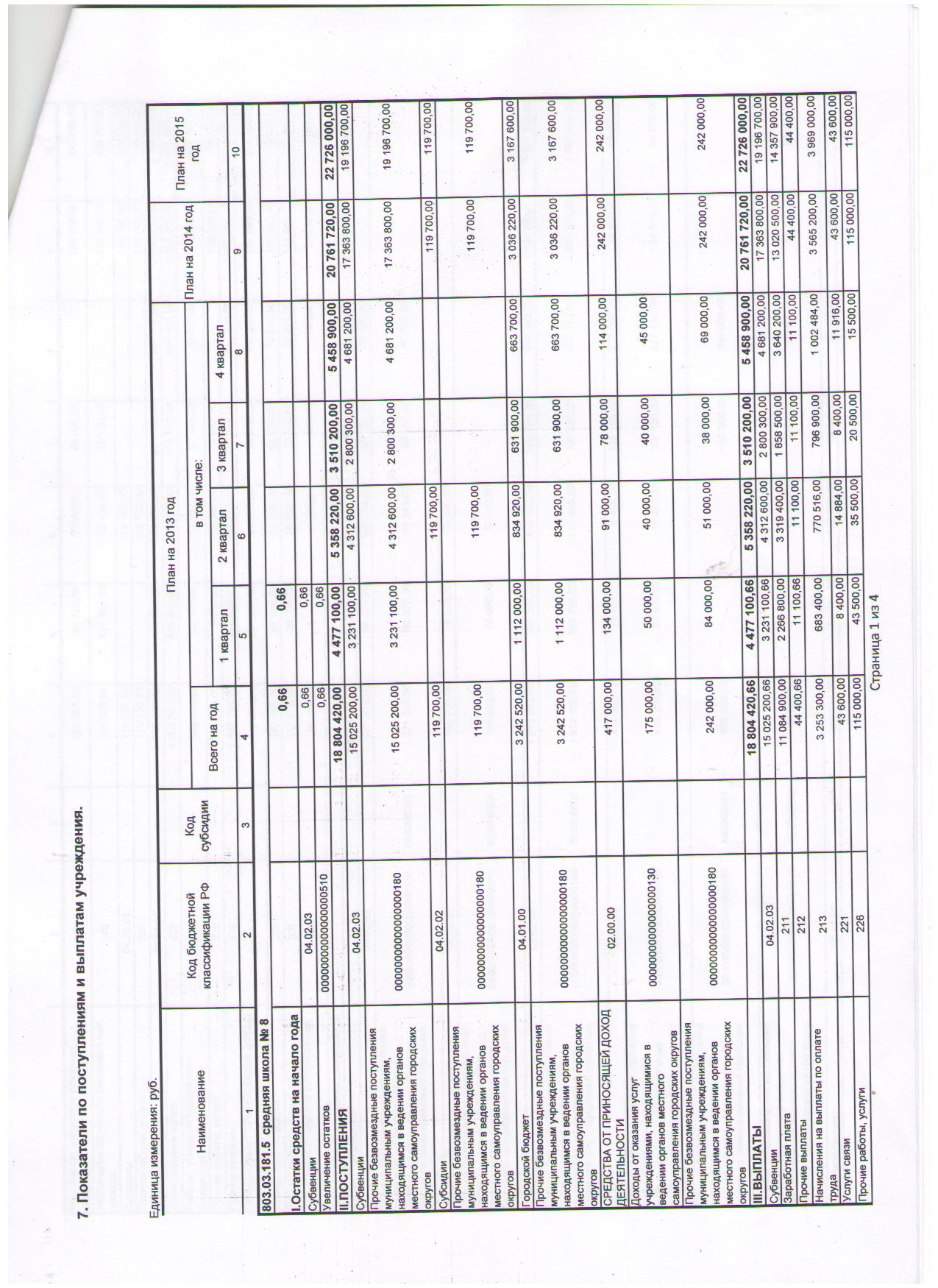 \\\\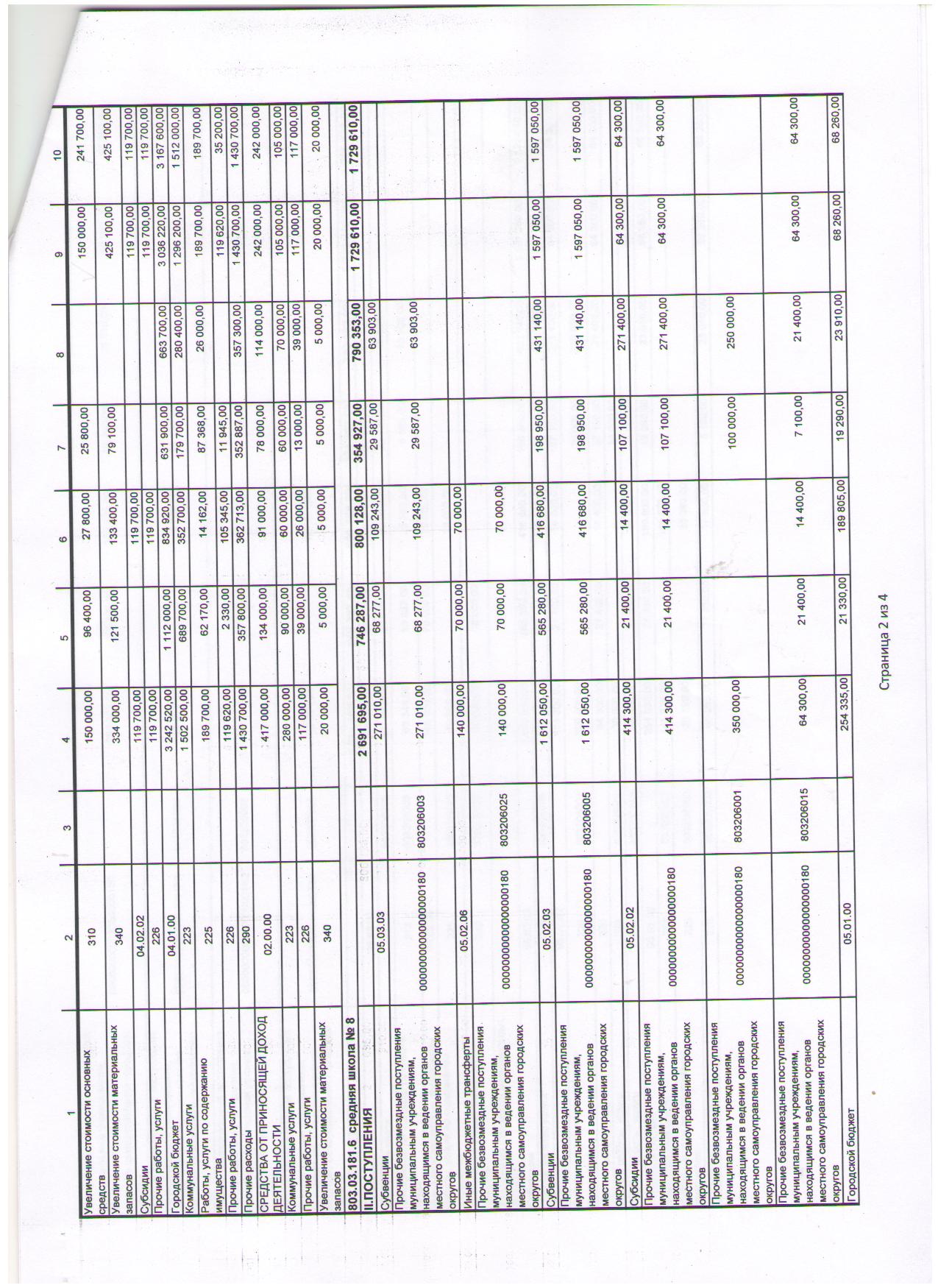 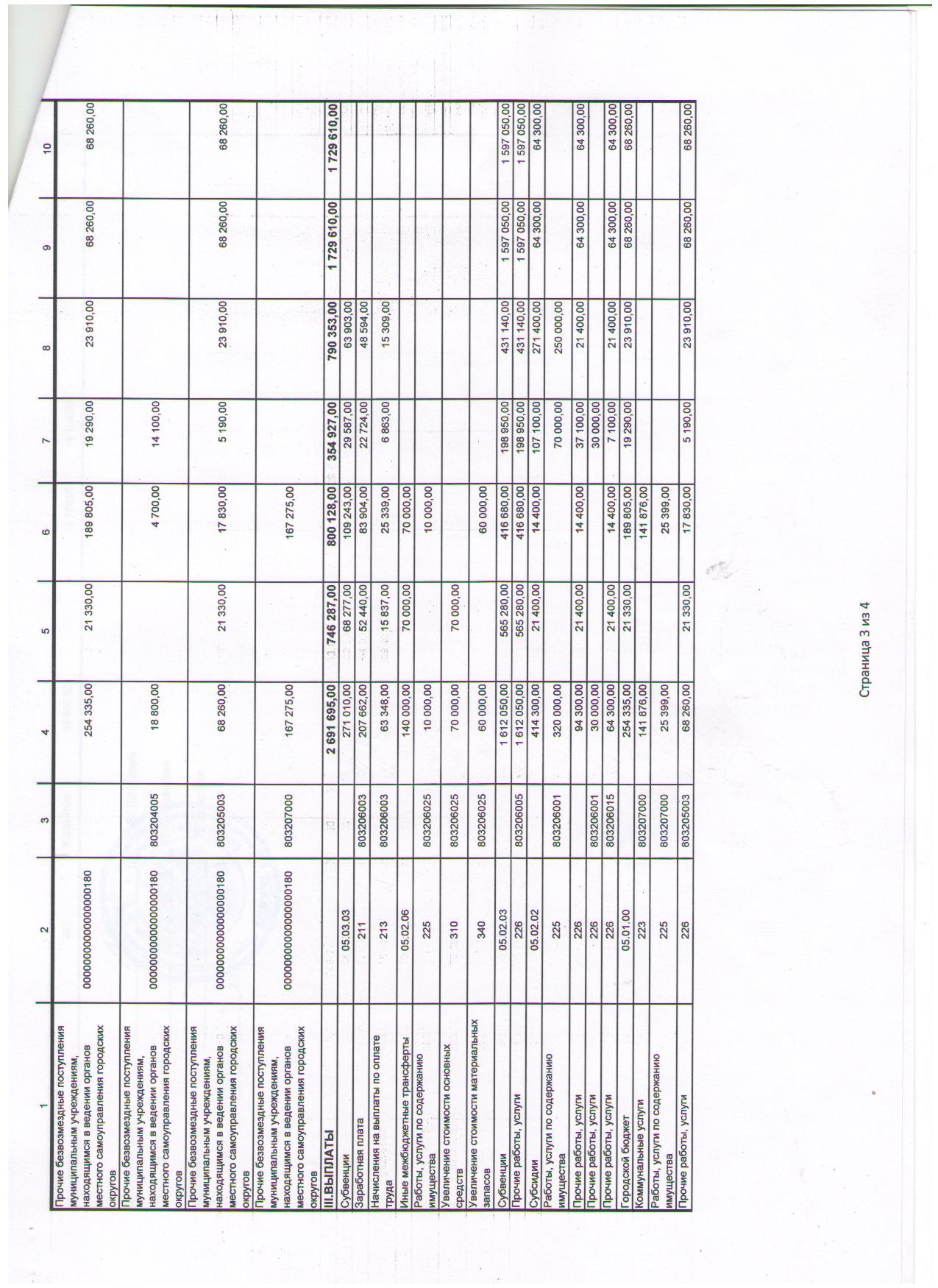 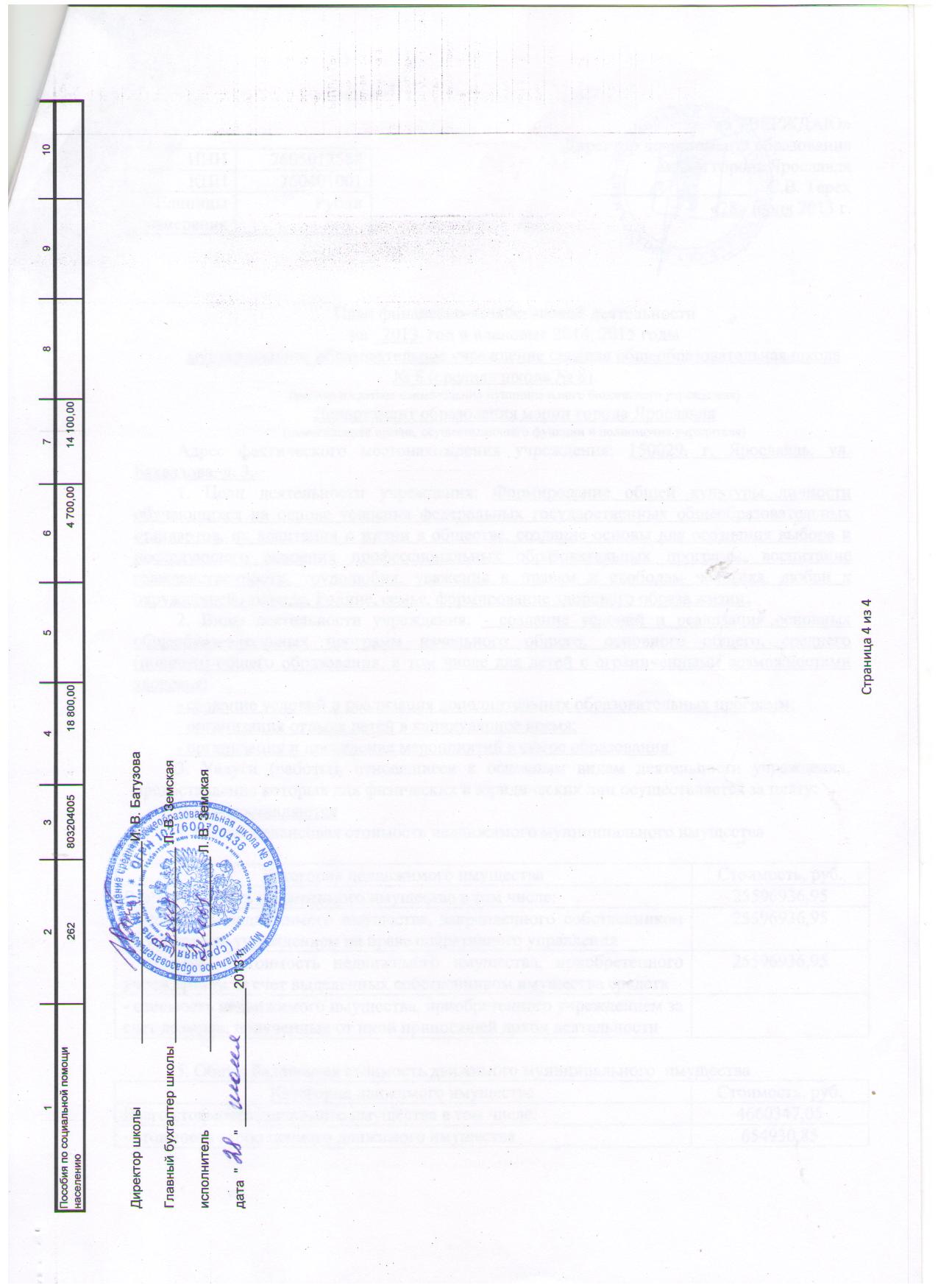 